Рабочий лист. Фамилия _____________________________ Класс ______________1. Заполните пропуски.Отрезки АВ и CD пересекаются в точке О. Докажите равенство треугольников АСО и DВО, если известно, что угол АСО равен углу DВO и ВО= СО (рис.1). 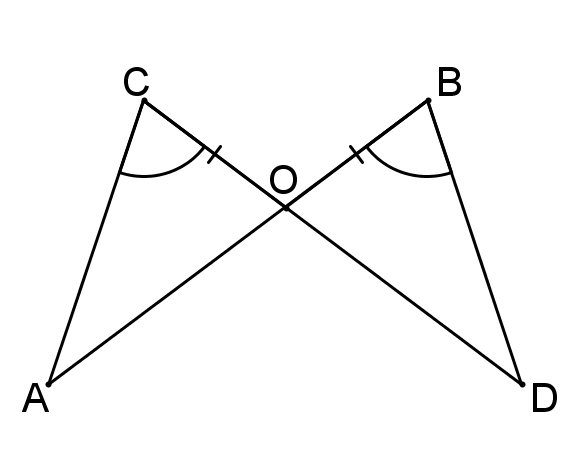 					Дано: АВ и СD в точке О пересекаются;						АСО = _____;						BO=___.			Доказать:  _____ =∆DBO.Рис.1Доказательство:∆АCО =∆DBO по __________________2.Дано: АВВЕ;  ВЕDE (рис.2).а)	Дополните условие наименьшим числом равенств между основными элементами треугольников, чтобы эти треугольники стали равными.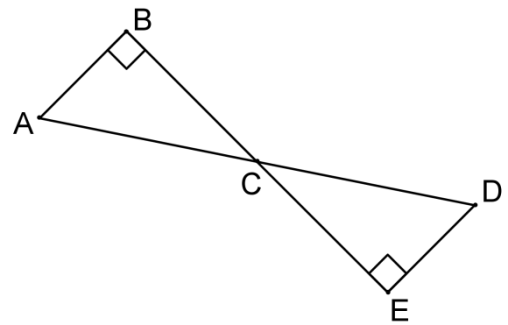 			________________________________			________________________________			________________________________			________________________________Рис.2.14б)	Соединить А с Е, В с D и выявить на чертеже еще 3 пары равных треугольников (рис.2.).4. Заполните пропуски.Если  ________ сторона и два угла одного треугольника __________ одной стороне и ____________ ______  второго треугольника, то такие треугольники ___________Если __________  стороны одного треугольника равны трем _____________________ треугольника, то ___________________________ ______________ равны.Если ____________ стороны и угол ___________________________ одного треугольника равны двум __________________ и углу между __________________________, то такие треугольники равны.3. Треугольники ABC и ABC1 равнобедренные с общим основанием АВ. Докажите, что ∆АСС1=∆ВСС1(рис.3.6).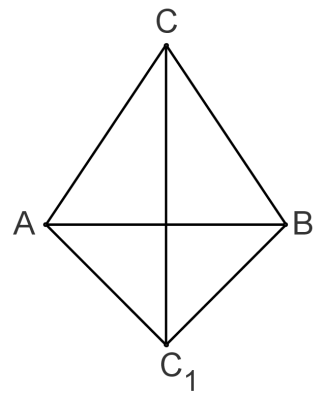 Рис.3.6